Oppimistreeniohjelma verkko-opintojaksolle (idean esittely opettajalle)Oppimistreeniohjelmassa verkko-opintojakson opiskelu on jaettu kuudelle viikolle. Idean tarkoituksena on ohjata opiskelijaa muokkaamaan omaa opiskelusuunnitelmaansa hänen käytettävissä olevan aikansa ja mahdollisuuksiensa mukaisesti.Muokattavista oppimistreenipohjista on versiot sekä päivä- että viikkokohtaista suunnittelua varten. Valitse omalle opintojaksollesi sopiva versio.Päiväkohtaisessa mallissa kunkin viikon aikainen työskentely on jaettu taulukkomuotoisesti seitsemään päivään, joissa on mukana myös lepopäivät. Kirjaa opintojakson opiskeluun sopivat ohjeet kunkin työpäivän ruutuun. Alla olevassa esimerkissä on taulukon vieressä oikealla palstalla kuvakaappauksia Elina Orjalan PS1-kurssiin tekemästä lukutreeniohjelmasta. Voit käyttää näitä oman lukutreeniohjelman ideoinnin apuna. Muistathan huomioida monipuoliset opiskelumenetelmät ja -tehtävät, monimediaisuuden, monipuolisen arvioinnin sekä henkilökohtaisen ohjauksen ja vuorovaikutuksen opintojakson aikana LOPS2021:n sekä verkko-opintojen laatukriteereiden mukaisesti!Viikkokohtaisessa mallissa työskentely jakautuu ns. viikkourakoihin, jotka opettaja voi kunkin viikon kohdalle määritellä. Muokattavassa pohjassa on muistutuksena asioita, joita kunkin viikon kohdalle kannattaa sisällyttää.Oppimistreenin voi tehdä myös muulle kuin Word-taulukkopohjalle – malleiksi tehdyt oppimistreenipohjat ovat vain yhdenlaisia (helposti muokattavia) työpohjia helpottamaan sekä opettajan että opiskelijan työtä. Oppimistreeniohjelmasta tulee mukavamman ja ehkä myös houkuttelevamman oloinen toteuttamalla se vaikka Prezillä, kuten Elina Orjala lukutreenin alkuperäisideassa teki (alla olevassa esimerkissä taulukon vieressä olevat esimerkkikuvakaappaukset otettu Prezistä)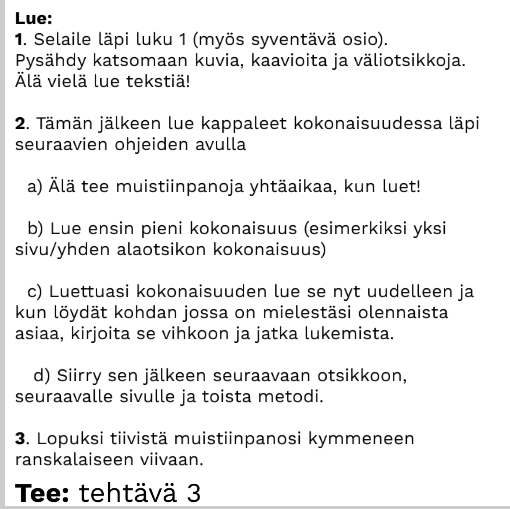 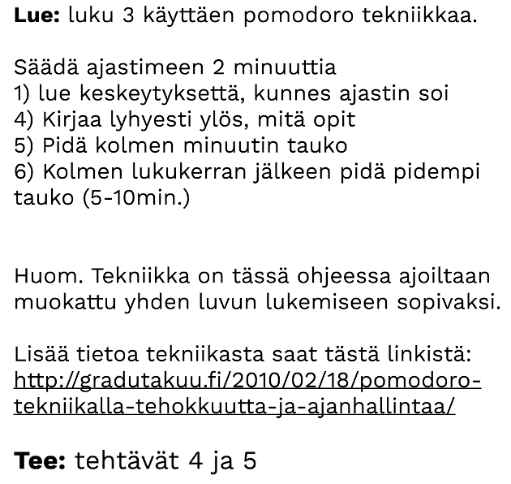 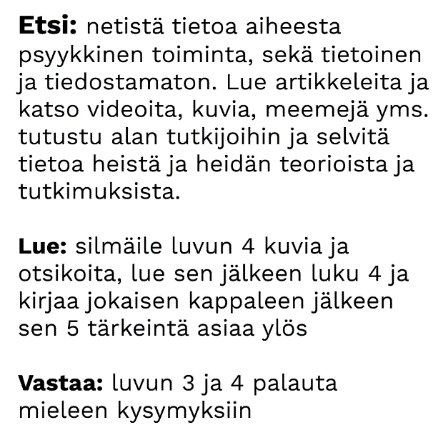 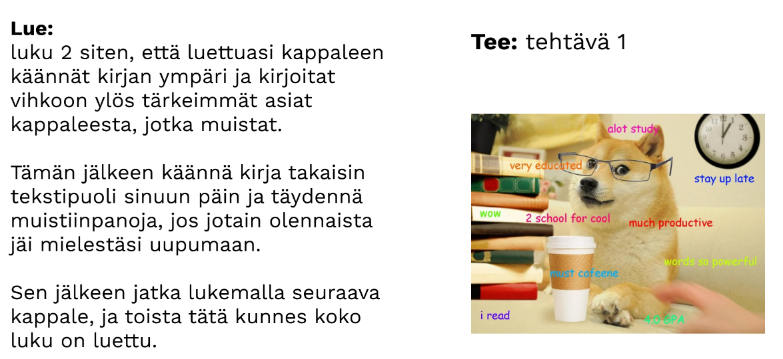 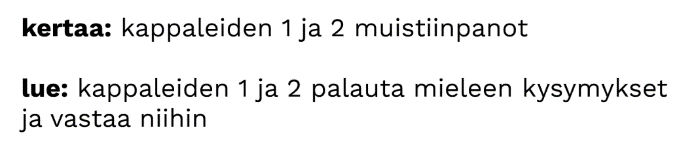 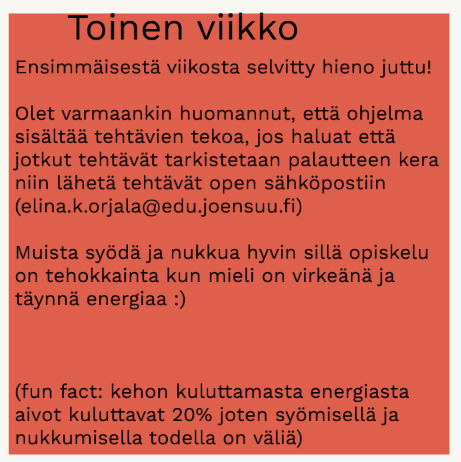 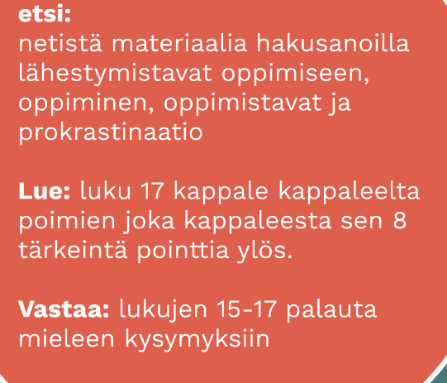 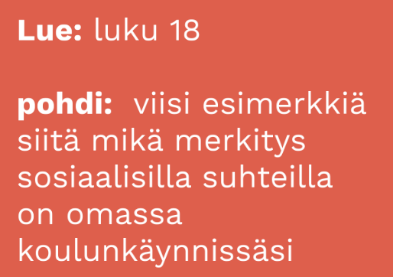 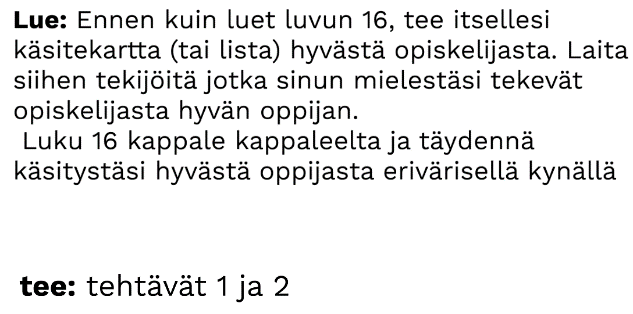 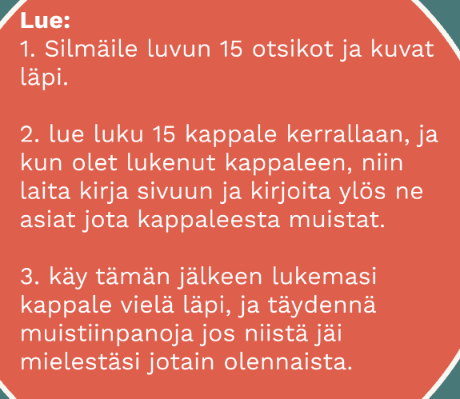 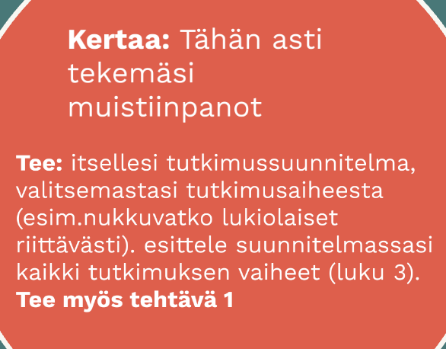 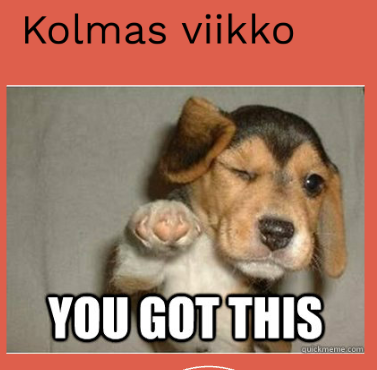 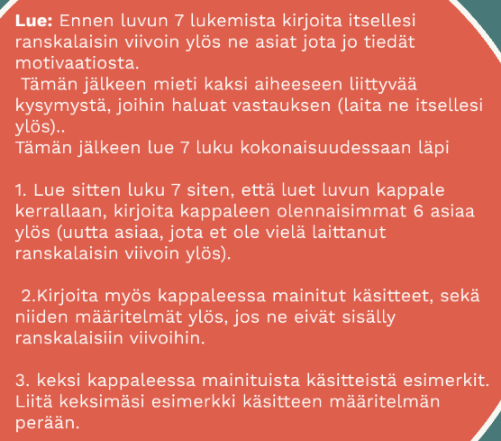 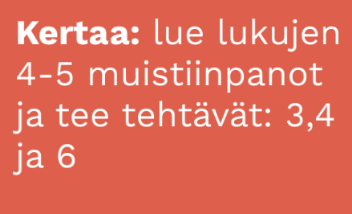 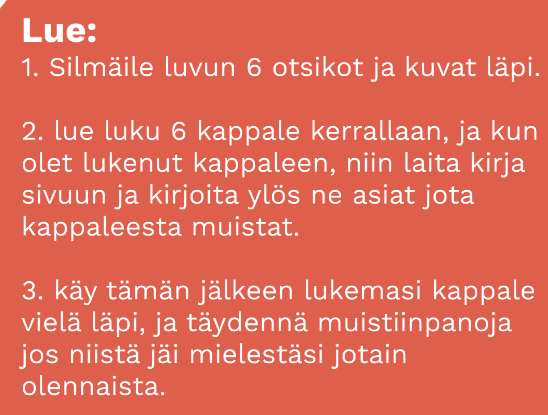 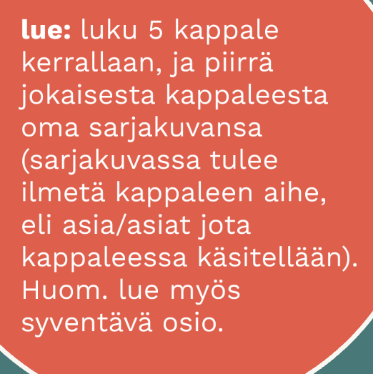 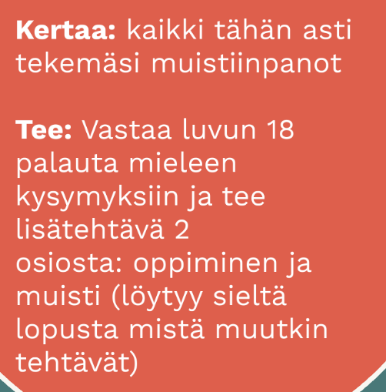 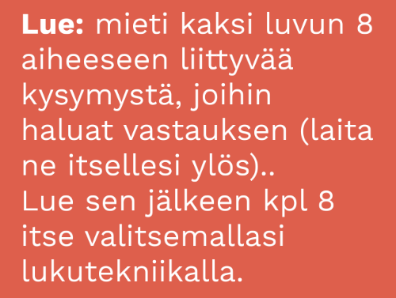 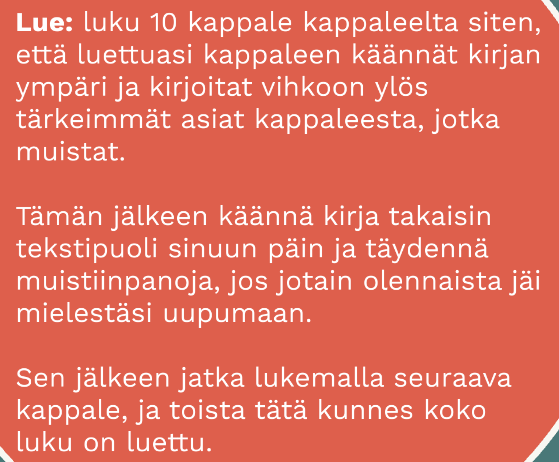 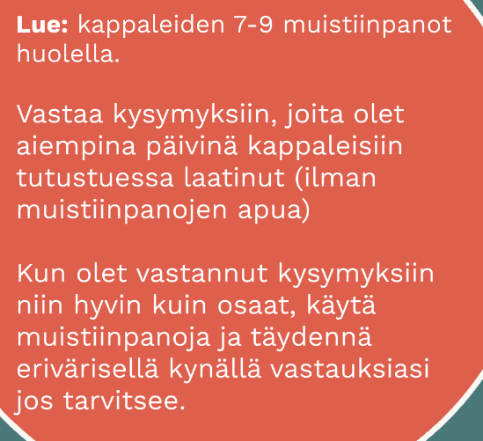 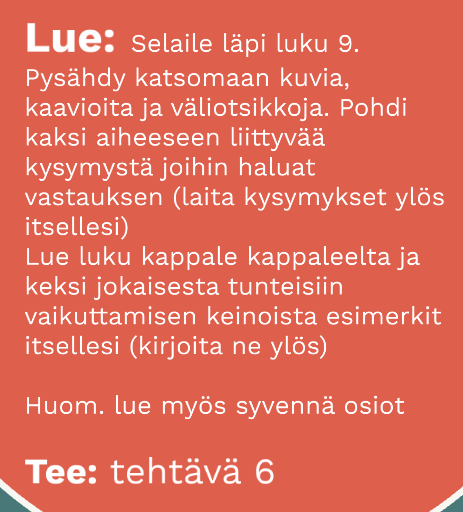 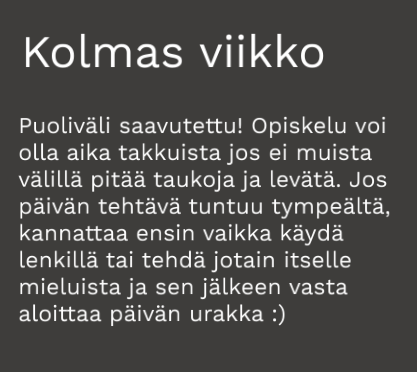 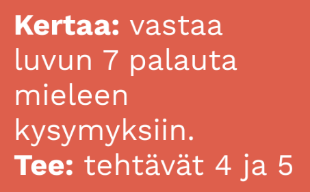 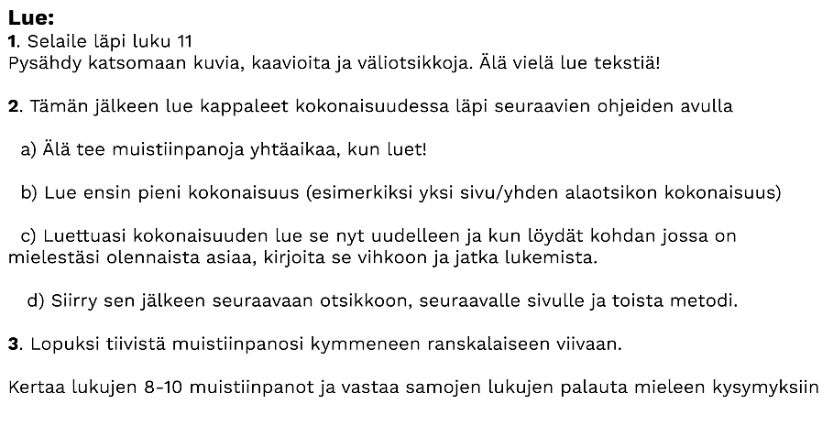 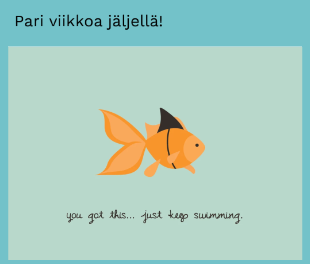 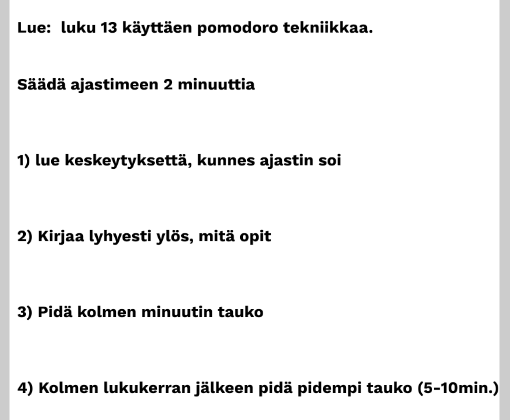 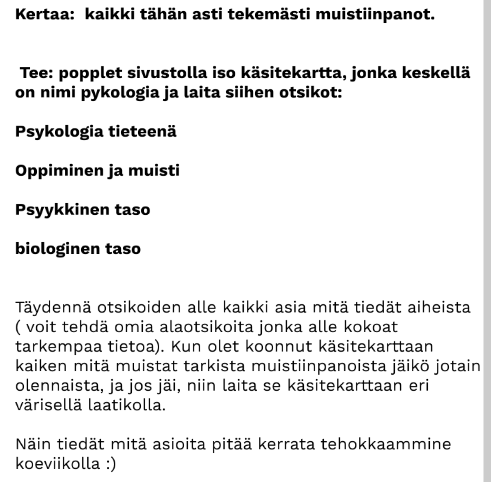 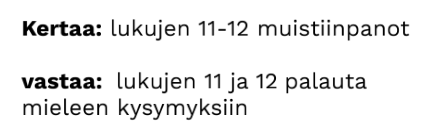 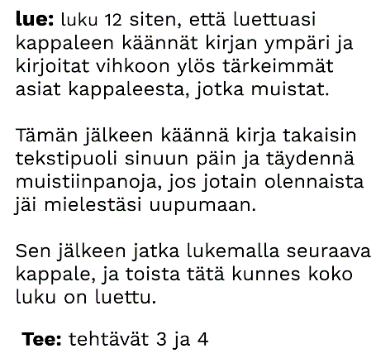 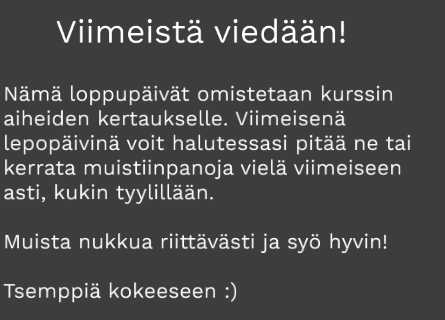 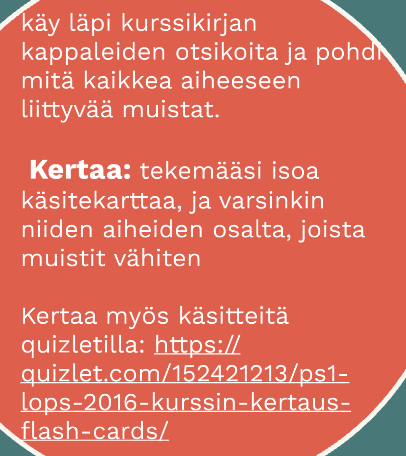 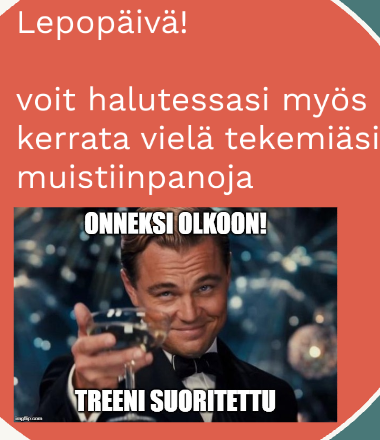 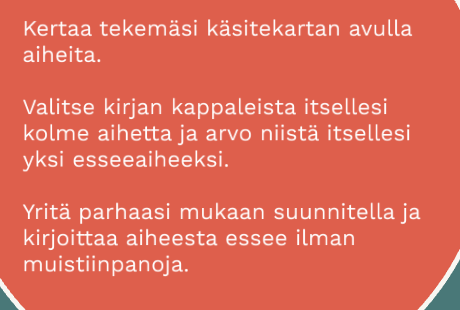 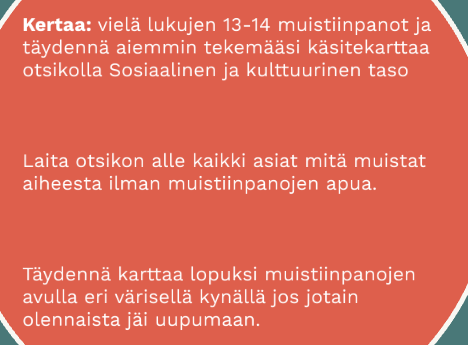 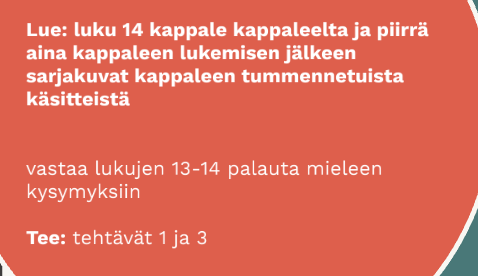 VIIKKO 1TÄHÄN TSEMPPITEKSTI OPISKELUN ALOITUKSEENpäivä 1päivä 2päivä 3päivä 4päivä 5LEPOPÄIVÄ!päivä 6päivä 7LEPOPÄIVÄ!VIIKKO 2TSEMPPITEKSTIpäivä 8päivä 9LEPOPÄIVÄ!päivä 10päivä 11päivä 12LEPOPÄIVÄ!päivä 13päivä 14VIIKKO 3TSEMPPITEKSTIpäivä 15päivä 16päivä 17LEPOPÄIVÄ!päivä 18päivä 19päivä 20LEPOPÄIVÄ!päivä 21VIIKKO 4TSEMPPITEKSTIpäivä 22päivä 23päivä 24LEPOPÄIVÄ!päivä 25päivä 26päivä 27LEPOPÄIVÄ!päivä 28VIIKKO 5TSEMPPITEKSTIpäivä 29päivä 30päivä 31LEPOPÄIVÄ!päivä 32päivä 33päivä 34LEPOPÄIVÄ!päivä 35VIIKKO 6TSEMPPITEKSTIpäivä 36päivä 37LEPOPÄIVÄ!päivä 38päivä 39päivä 40LEPOPÄIVÄ!päivä 41päivä 42